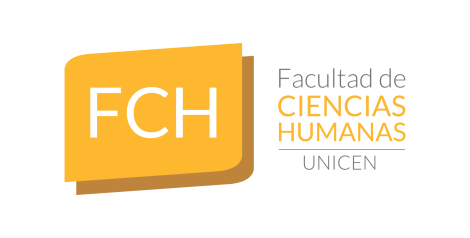 REUNION– miércoles 11 de noviembre de 2020Siendo las 14 horas del día miércoles 11 de noviembre, se dan cita en forma virtual a partir de la plataforma Meet, integrantes del Consejo Académico de la Facultad de Ciencias Humanas, representantes y referentes de Agrupaciones Políticas Estudiantiles.Asisten a la reunión la Decana; Secretario General; Secretario de Investigación y Posgrado; Secretaria Académica; Sub Secretaria Académica; Coordinadora del Área de Comunicación Estratégica, Coordinadora Pedagógica del CEDI  y representantes del claustro Nodocentes. . La Decana informa que:El 05 de noviembre se llevó adelante la primera reunión extraordinaria del Consejo Superior donde se trabajo como único tema la cláusula transitoria que brinda el marco legal para el funcionamiento del Consejo Superior en formato virtual. Se estableció como primera fecha para el trabajo en comisiones el 19 de noviembre.Vinculado al funcionamiento del Conejo Académico de la Facultad de Ciencias Humanas: el miércoles próximo se llevará adelante la sesión extraordinaria del Consejo Académico cuyo único tema es la modificación del Reglamento Interno de la FCH. Para lo cual se enviará la convocatoria a los Consejeres Académicos junto a la propuesta de funcionamiento.Se acuerda que aquellas personas que quieran participar de la sesión extraordinaria deben solicitar la el enlace al Secretario del Consejo Académico.Vinculado a la publicación del Boletín Oficial del Ministerio de Educación de la Nación que habla sobre la vuelta a la presencialidad de las clases, se llevó a cabo una reunión entre el Rector junto a todos los decanos y Comité de Emergencia.Allí se decidió que la decisión primera alrededor de la presencialidad depende de lo establecido por el gobierno provincial y lo dispuesto a nivel municipal en cada localidad. . La Secretaria de Extensión y Transferencia informa que:Se ingresaron cuatro temas para la reunión de hoy. Uno tiene que ver con “prácticas socio educativas” y una mateada que se propone. Asimismo, se anuncia que la idea es retomar y dejar una agenda de trabajo prevista para el próximo año, preocupación compartida con la Secretaría de Extensión de Rectorado.Se prevé la presentación del trabajo realizado por la Cátedra Libre de Género a través de la página web de la Facultad de Ciencias Humanas, junto con un cierre a partir de una actividad que contará con la presencia de la Dra. Gisela Giamberardino.. El Secretario de Investigación y Posgrado informa que:En el marco del Expediente que atiende al tema de la Mag. Maria Cecilia Di Marco: los pasos hasta el momento ha sido, el día 22/10 se recibió la tesis rectificada con las modificaciones; el 29/10 se envió un correo a las docentes revisoras de tesis; desde el 3/11 está en proceso de revisión por parte de las docentes evaluadoras.Remarcar la importancia de difundir un libro cuyo autor es Coria, el cual se presentará el 13 de noviembre y será transmitido por el canal institucional de YouTube. Esta es una iniciativa qué tiene el acompañamiento de la SECAT.. La Secretaria Académica informa que:Los temas que se enviaron para la reunión de hoy vinculados a selecciones internas y designaciones del programa de fortalecimiento van a quedar para ser tratados en el marco de la primera Comisión del Consejo Académico.Se presentó también una solicitud de aval institucional de una actividad organizada por estudiantes de la carrera de Historia, junto a dos solicitudes de directores externos y jurados para trabajos finales de la TGU. Se prevé trabajar en esta reunión el tema de la posibilidad de designar cargos de Profesor Adjunto de carácter Interino, especialmente a partir de la resolución del caso de la Prof. Marisa Zelaya. . La Docente Andrea Oliva informa que en el marco de GIYAS se está organizando una jornada virtual para el día 4 de diciembre, para lo cual se va a acercar la programación del evento.. La Consejera Académica Nodocente Clara Colavitta informa que el día 12 de noviembre a las 18 horas se llevará adelante la 11° charla a cargo del Nodocente Roberto Melo, como parte del ciclo de charlas Nodocentes de la Facultad de Ciencias Humanas.. El Consejero Alumno Jeremías Senessi informa que en el transcurso del día de la fecha se va a acercar una solicitud de aval para la jornada intercarreras que se está organizando desde la Agrupación Franja Morada.. La alumna Mariana Nieddu presenta una propuesta elaborada dentro del marco del Centro de Fotocopiado Estudiantil de la FCH en busca de que se pueda aprobar una redirección de los recursos que se brindan a la fotocopiadora desde la Facultad.Se acuerda que el tema sea enviado por correo electrónico.. La alumna Josefina Standler consulta sobre la difusión del cronograma de las mesas de finales de diciembre.Se acuerda que esta información debe enviarse con la mayor brevedad posible (antes del día viernes de esta semana). Se consulta por la situación de los alumnos que aún tienen condicionalidades pendientes. Se acuerda que desde el Área de Permanencia, se comunicarán con cada uno de los alumnos en esta situación para autorizados a rendir finales en las mesas del mes de diciembre.. Vinculado al tema del reglamento de Profesores Adjuntos Interinos: se acuerda autorizar la designación de la Prof. Mariza Zelaya.Siendo las 18:00 hs se da por finalizada la reunión por videoconferencia.